FORM 4 BIOLOGY PRACTICAL MAERKING SCHEME(a)(b) the identity of solution E (1 mk)                  -  enzyme anlylase/Invertase        (2) a  .  (i)(1 mk)                   - leaves          (ii) Give two reasons for your answer in (i) above. (3 mks)Presence of petiole/sheathPresence of laminaPresence of veinsPresence of mid rib.  (3 MKS). (4 mks)A – Dicotyledonae – Net veined; broad laminaB – Monocotyledonae – parallel venation; leafy sheath; narrow laminathree features of specimen C that adapts it for its function.   (4 mks)Broad and flat lamina offering a large surface area for absorption of light gaseos exchange.Numerous veins for transport of water, minerals salts and phloem for translocationMidrib and veins for support of the laminaPresence of petiole for holding the leaf in position for light absorptionPresence of chlorophyll for trapping lightQ3. The photograph below shows a section of a mammalian organ and associated vessels. Examine it and use it to answer the following questions.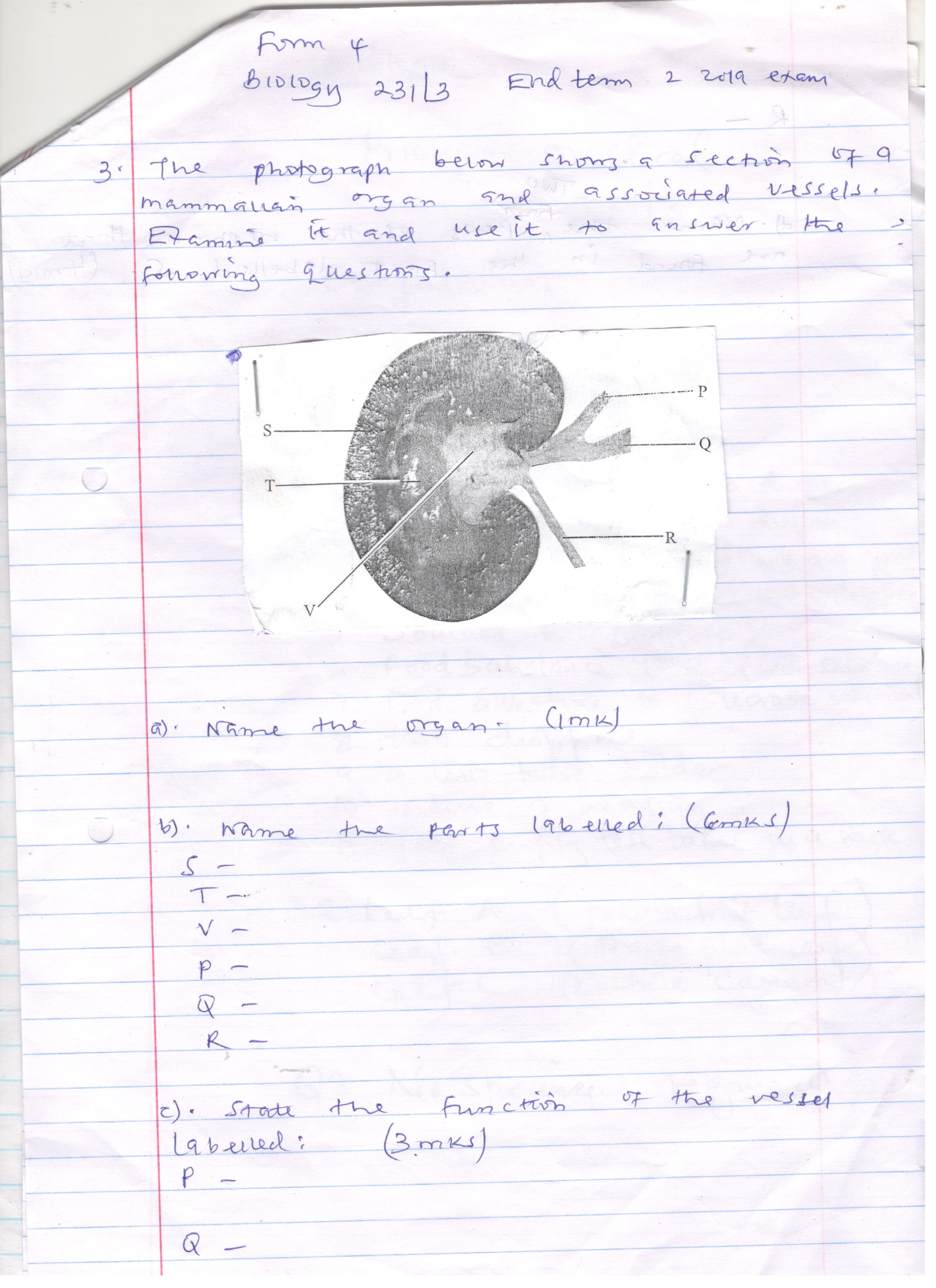 Name the organ.  (1 mk)Kidney ;rej kidneysName the parts labeled. (6 mks)S –  cortexT – medullaV – pelvisP –  renal arteryQ –  renal veinR –  ureterState the function of the vessel labeled:  (3 mks)P – Transports/ takes blood into the kidneyQ –  Transports/ takes blood away from the heartR –  Draining of urine from the kidney pelvis to the urinary bladder.Name the two parts of the nephron that are found in the part labeled S.  (2 MKS)Bowman’s CapsuleGlomerulusProximal convoluted tubuleDistal convulated tubuleFood substancetestprocedureobservationconclusionFSTARCH F + IodineTo F add iodineBlue blackStarch presentGTo G add iodineBrown colour persistsStarch absentFReducing sugarTo F ADD benedicts solution and heat to boilBlue colourReducing sugar absentF XXXXGNon reducing sugar test To G add HCL heat – cool add NaHco3 until fizzling stops, add Benedicts solution and heat to boilYellowOrange/brown colour observedNon reducing sugar presentFood substancetestprocedureobservationsconclusionsF 2R. sugar testTo F ADD Benedicts solution and heat to boilYellow/ orange/ Brown colourReducing sugar present                          B                     CParallel veinsNet/reticulate veinsEntire/ smooth marginSerrated marginPetiole modified into sheathPetiolated /leaf stalk/Narrow laminaBroad lamina